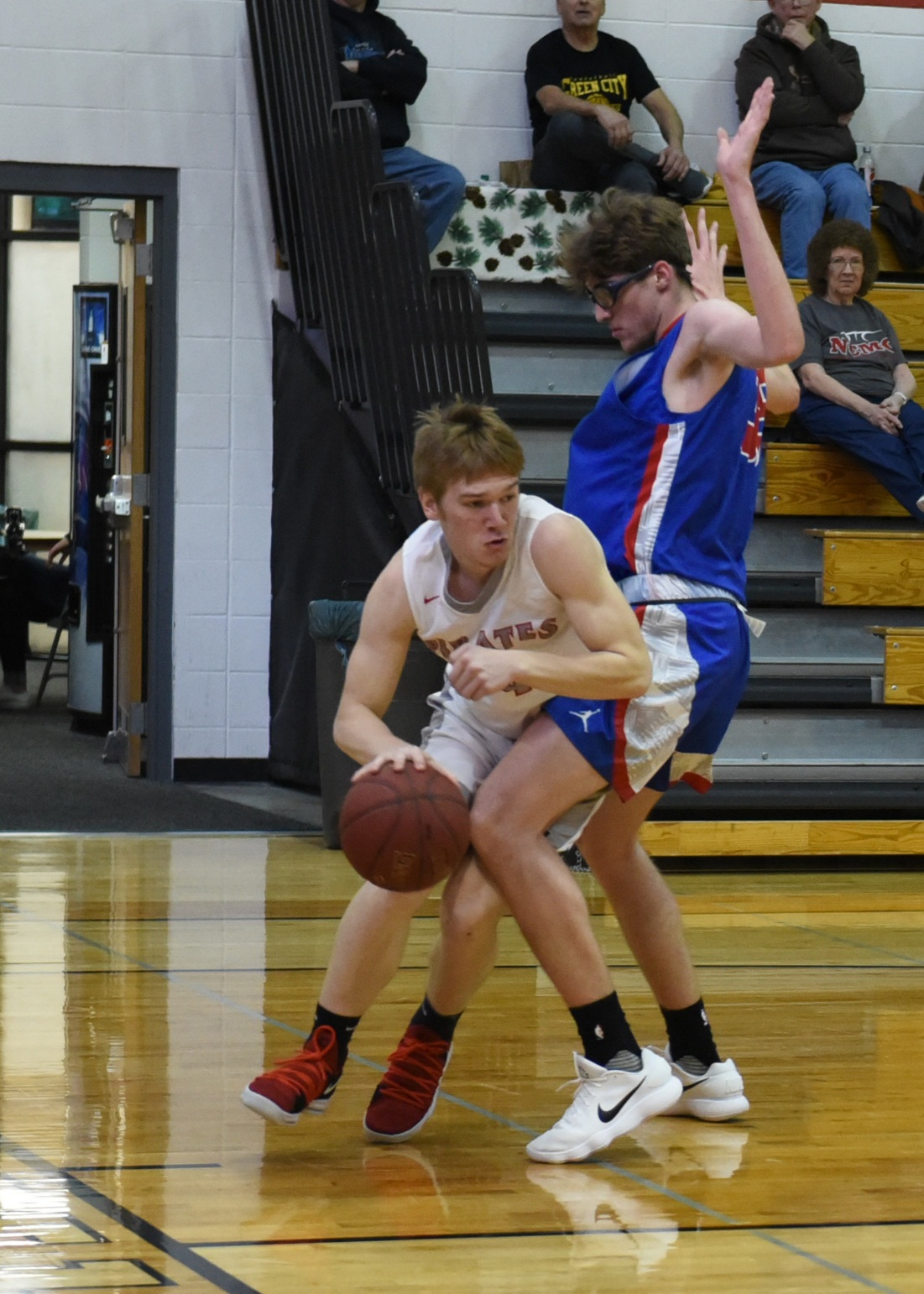 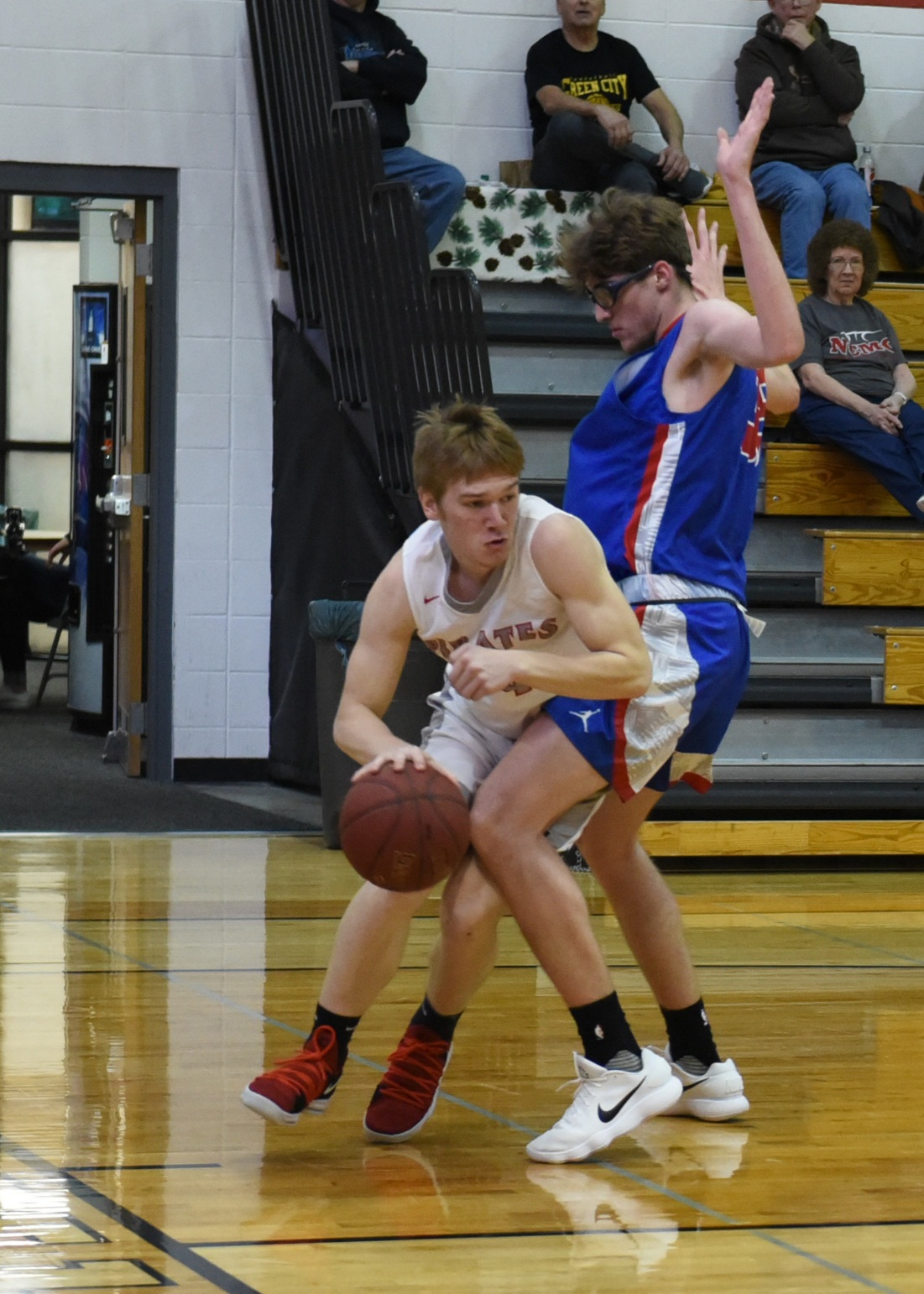 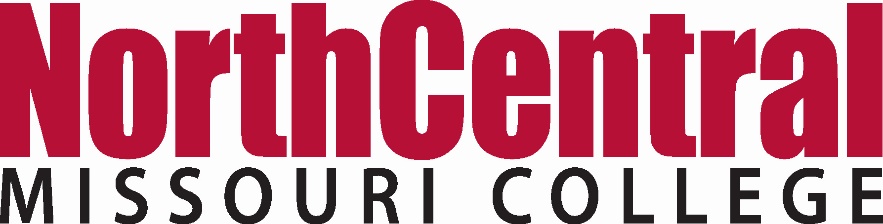 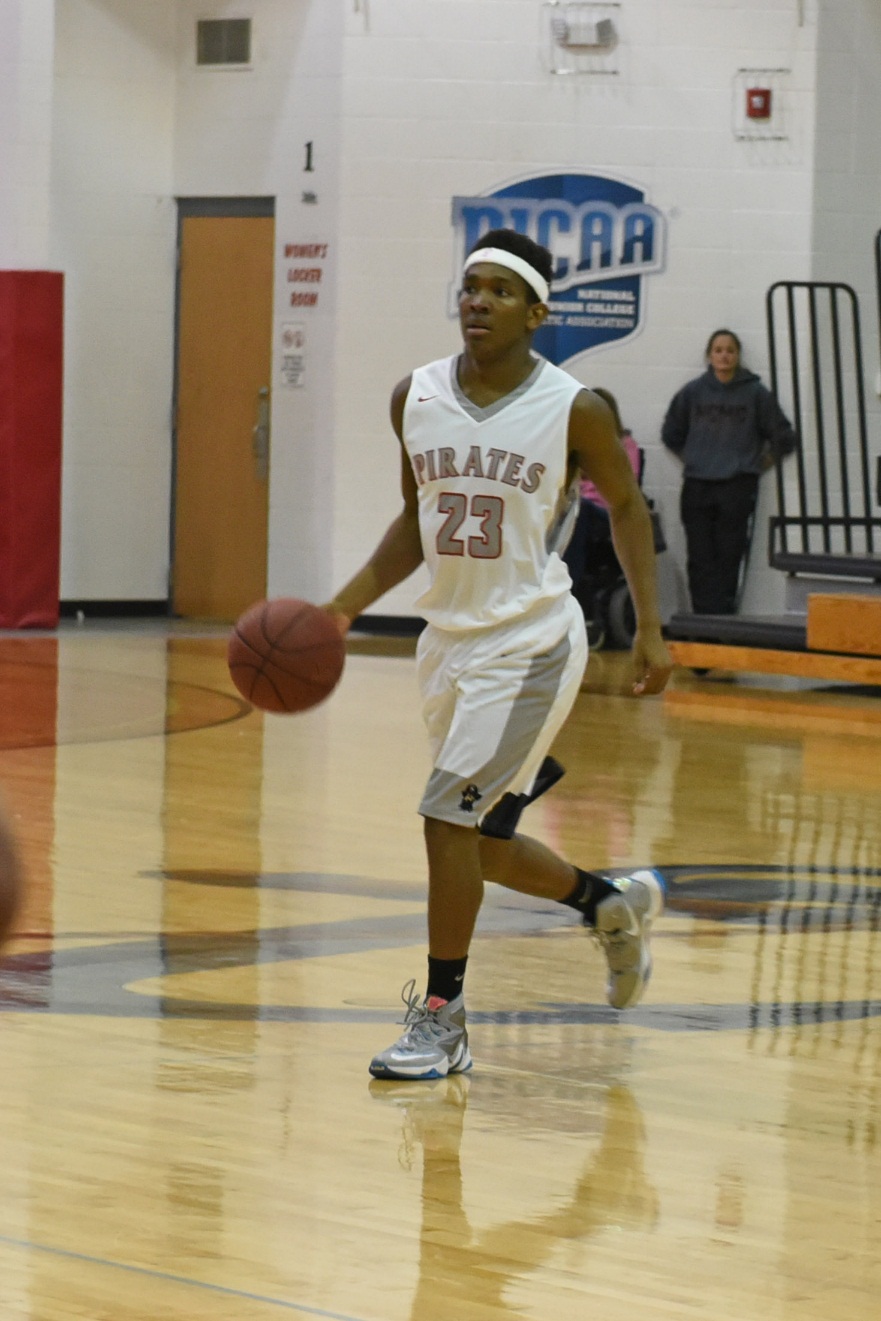 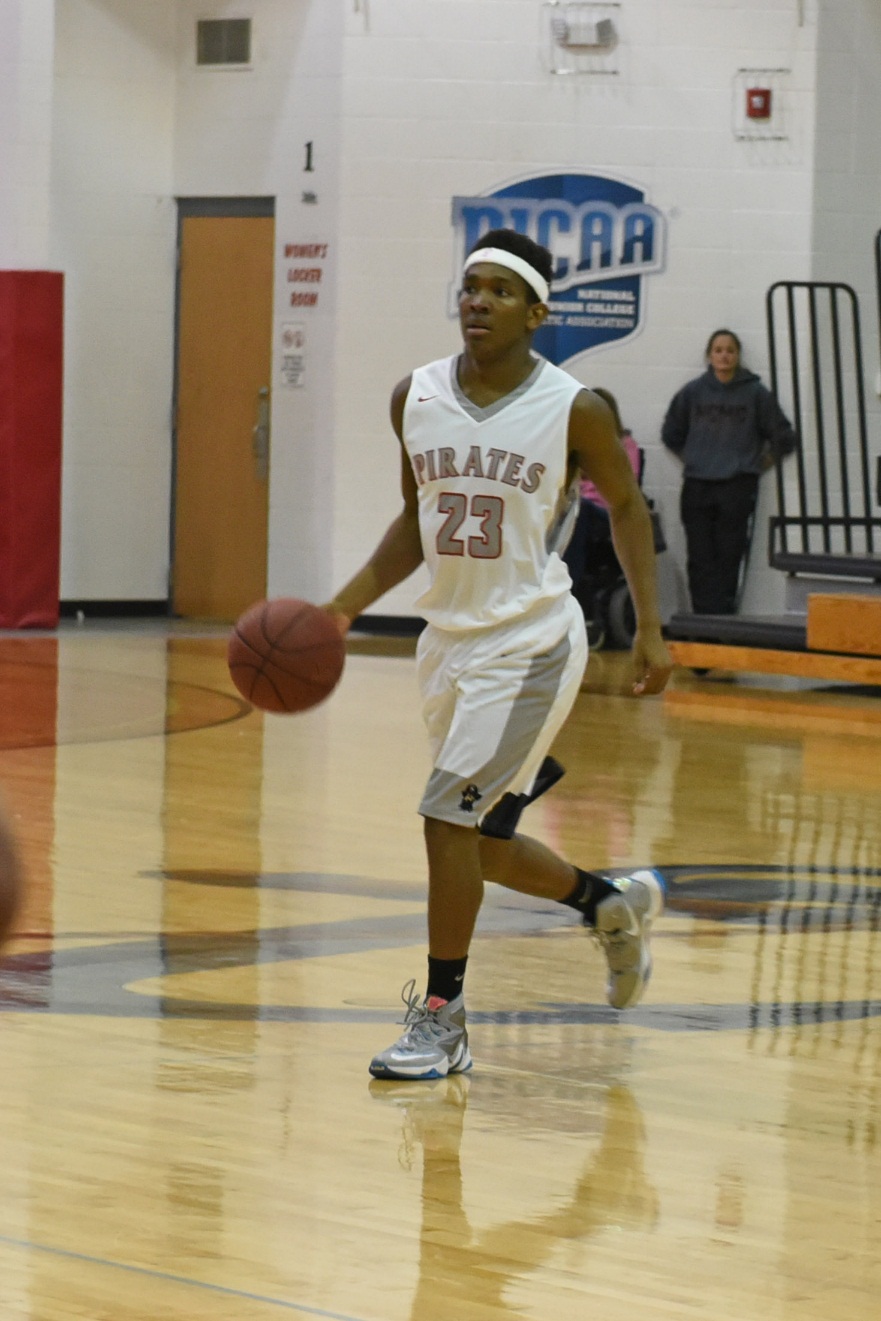 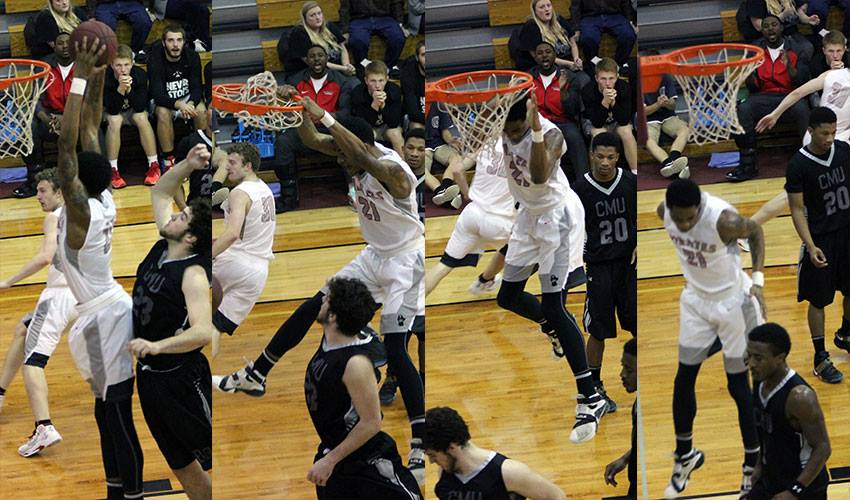 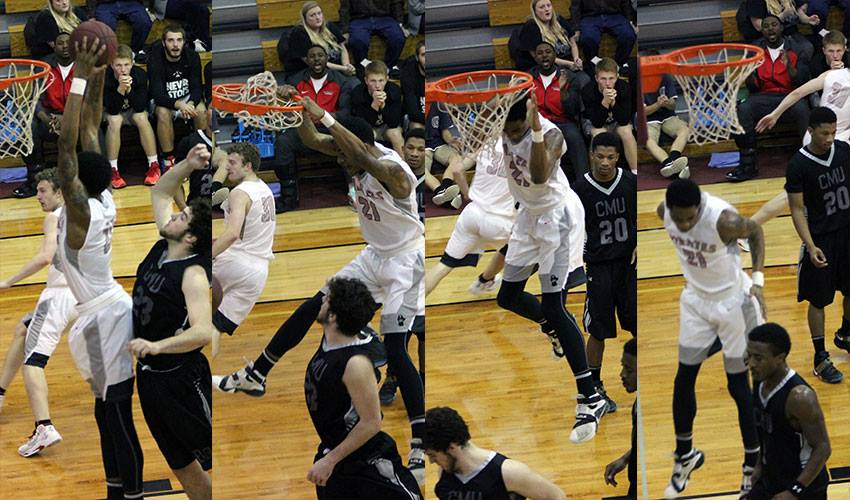 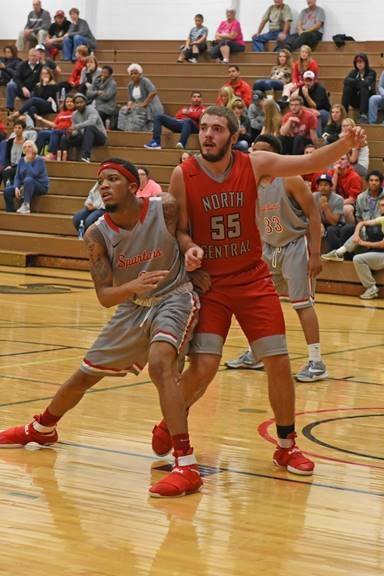 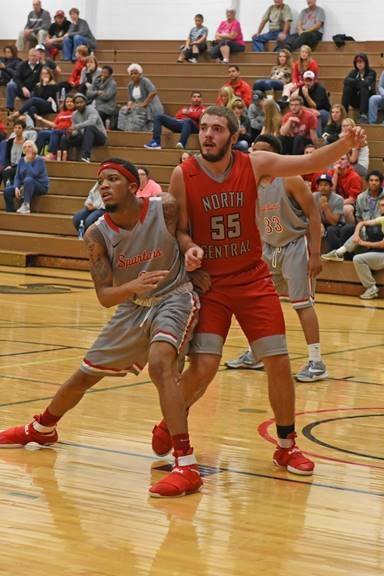 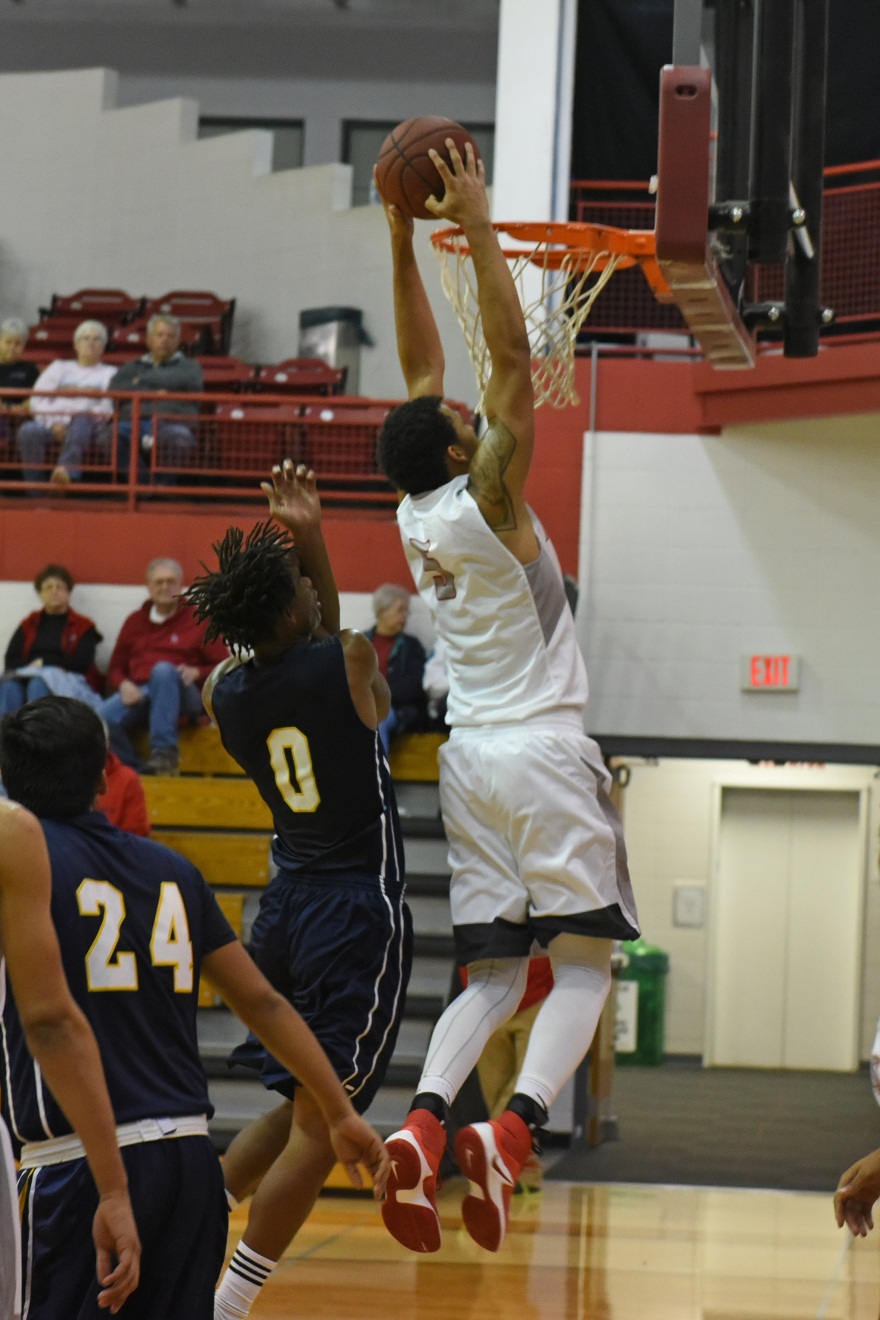 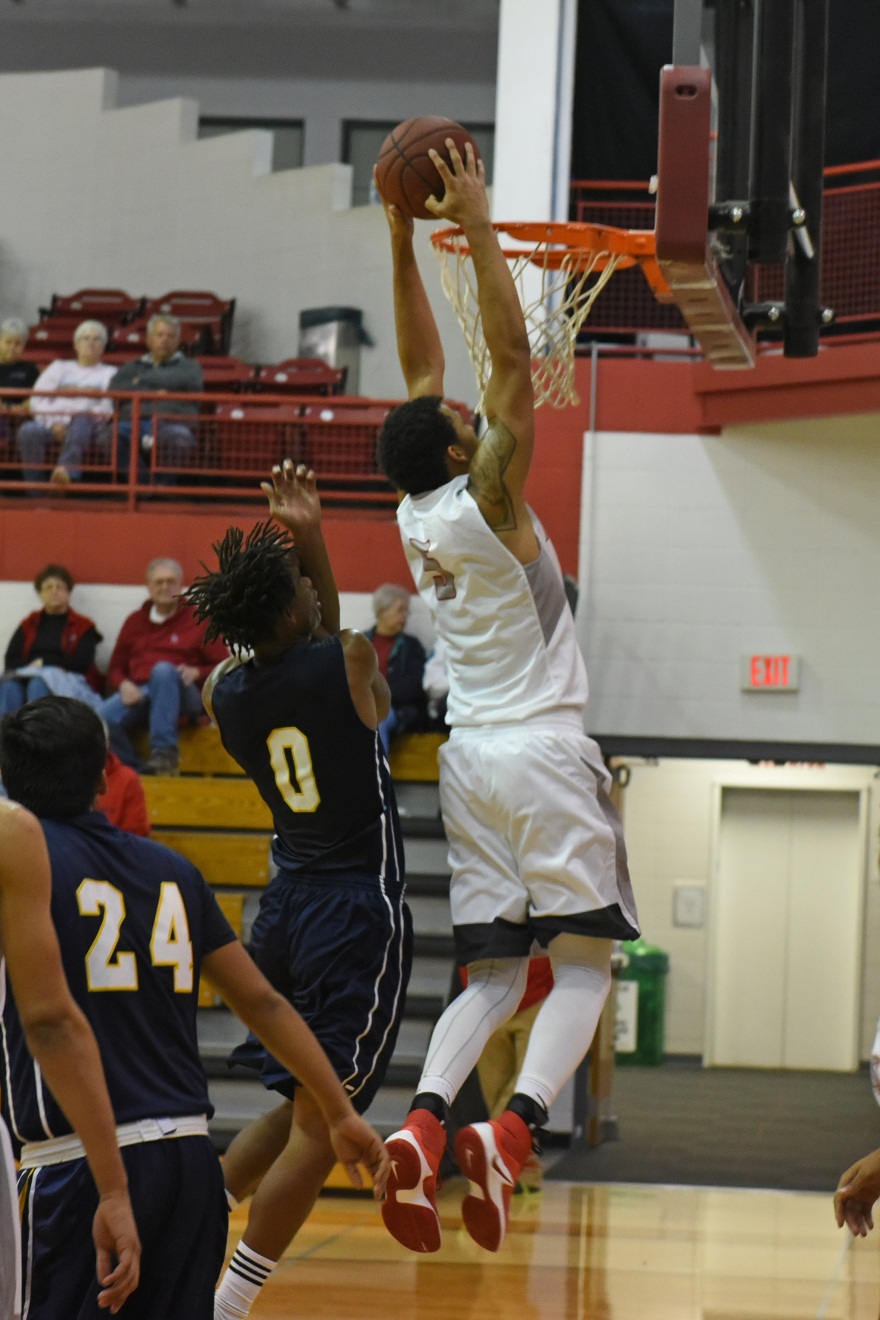 -------------------------------------------------------------------------------------------------------------------------------------------------------------2019-2020 School Year (Circle One):		1st-6th grade			7th-12th gradePlayer Name ______________________________ Age _________ Grade for 2019-2020__________ T-Shirt Size__________Address ___________________________________________ City __________________________ State _________ Zip ____________Parent/Guardian _________________________________ Cell # ___________________________Parent/Guardian email ____________________________________ Daytime Phone # __________________________Emergency Contact _____________________________ Emergency Contact # ____________________________Parent/Guardian Signature _____________________________________________     Date __________________